Libertarian National CommitteePolicy ManualNovember 5, 2022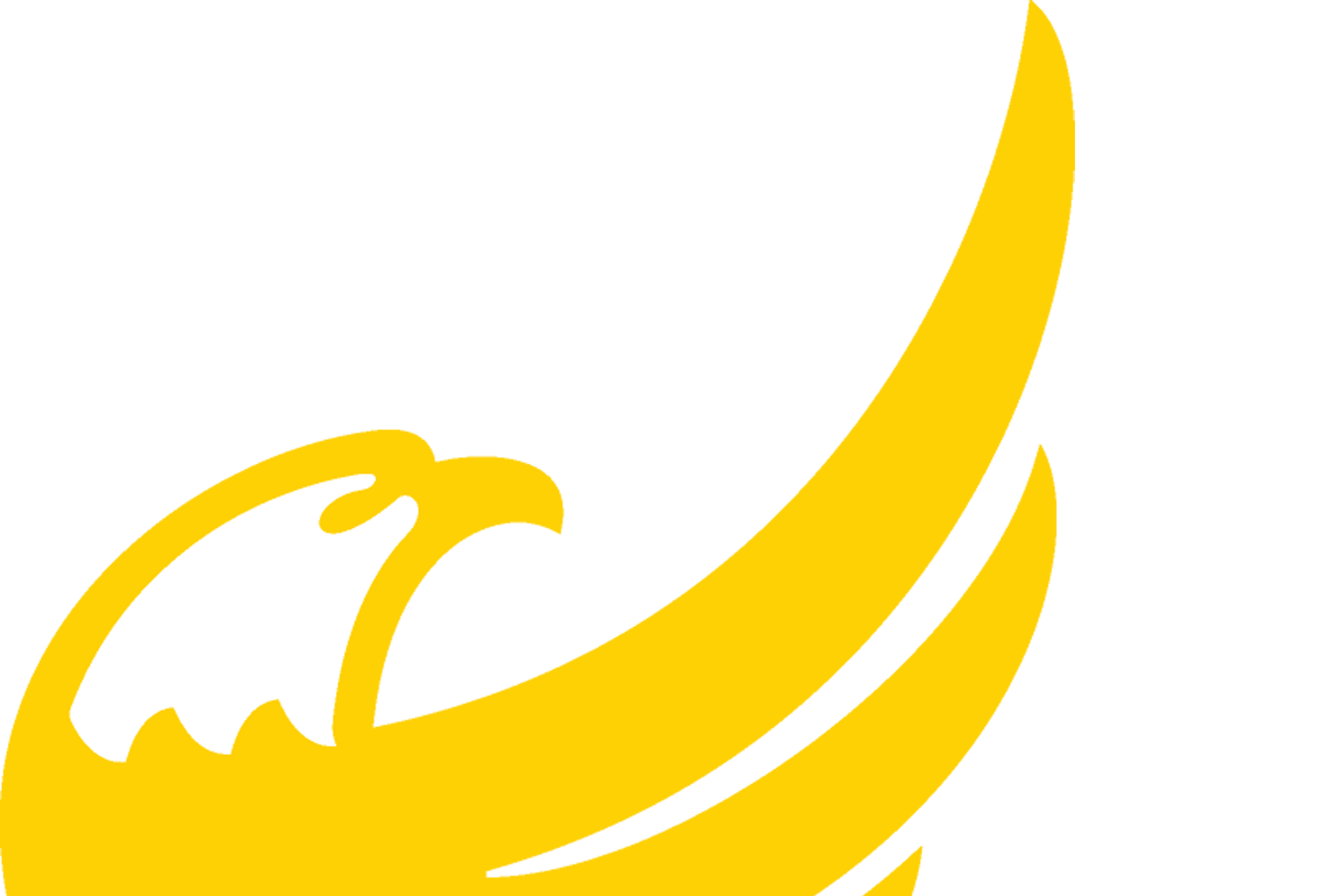 POLICY MANUAL OVERVIEW AND INTRODUCTION	5Article I.	SPECIAL RULES OF ORDER	6Section 1.01	GENERAL DELEGATION OF AUTHORITY	71)	Participation by LNC Alternates at Meetings	72)	Executive Committee	73)	Removal from Office	7Section 1.02	MEETINGS	81)	Previous Notice	82)	Format of Proposed Agenda	83)	Open Meetings	94)	Executive Sessions	95)	Meeting Minutes	96)	Electronic Mail Ballots	117)	Electronic Meetings	11Section 1.03	COMMITTEES	131)	Committee Appointments	132)	Committee Terms of Office	143)	Chair as Nonvoting Member of Committees	144)	Interim Committee Chairs	145)	Participation by Alternates	14Section 1.04	OTHER SPECIAL APPROVAL PROCEDURES	151)	Budget	152)	Affiliate Petitions	15Section 1.05	AFFILIATE RELATIONS	161)	Affiliate Relationships	162)	Data Sharing with Affiliates	16Article II.	STANDING RULES	18Section 2.01	OBLIGATIONS AMONG BOARD MEMBERS AND STAFF	191)	Confidentiality	192)	Conflict of Interest	193)	Concerns Regarding Staff	196)	Harassment and Offensive Behavior Prohibition	197)	Whistleblower Protection	21Section 2.02	COMMITTEE SCOPE AND RESPONSIBILITIES	221)	Committee Reports	222)	Advertising & Publication Review Committee	223)	Affiliate Support Committee	234)	Audit Committee	235)	Awards Committee	236)	Candidate Support Committee	247)	Convention Oversight Committee	258)	Employment Policy and Compensation Committee	259)	Information Services Committee	2510)	Ballot Access Committee	2611)	Historical Preservation Committee	27Section 2.03	FINANCIAL MATTERS	281)	Bad Debt Write-Off	282)	Banking Relationships	283)	Budget	284)	Conventions	295)	Credit Cards and Expense Reimbursements	306)	Fixed Assets	307)	Related Party Reporting	308)	Financial Exigency	309)	Special Events	3110)	Project Funding	3111)	Targeted Reserve	3112)	Treasurer’s Reports	3113)	Debt and Capital Leases	32Section 2.04	LEGAL MATTERS	331)	Counsel	332)	Authorization of Lawsuits	333)	Contracts and Contract Approval	334)	Indemnification	33Section 2.05	MEMBERSHIP POLICIES	351)	Membership Forms	352)	Life Membership	353)	Benefits	354)	Joint Membership in National and State Parties	355)	Auxiliary Memberships	35Section 2.06	PARTY COMMUNICATIONS	361)	Official Spokesperson	362)	Graphic Symbols and Colors	363)	Literature	364)	Assuring Quality Communications	36Section 2.07	PARTY RECORDS	371)	Proposed Agenda and Reports	372)	Delegate Allocation Based on Presidential Votes	373)	Document Distribution	374)	Motions	375)	Access to Corporate Records	37Section 2.08	CANDIDATES AND ELECTED OFFICIALS	381)	Qualifications for Party Support	382)	Limitations on Party Support for Public Office	383)	Liability for Political Campaigns	38Section 2.09	OTHER MATTERS	401)	International Representatives	402)	Hiring and Termination	403)	Limitations on Party Support for Party Office	404)	Convention Speakers	40Article III.	APPENDICES	42Section 3.01	AFFILIATE PETITION FORM	43LOG OF CHANGES	46POLICY MANUAL OVERVIEW AND INTRODUCTIONAn organization is subject to public law and such other rules it adopts to govern its operation.  The rules governing the Libertarian National Committee, Inc. are as follows and supersede each other in the order listed:Corporate Charter: The legal instrument conforming to state and federal laws.  The Libertarian National Committee, Inc. is incorporated in the District of Columbia and is subject to its laws.Bylaws: Prescribe how the organization shall function.  They may not be suspended, except for clauses that provide for their own suspension or clauses clearly in the nature of rules of order.Special Rules of Order: Relate to rules for orderly transaction of business that differ from those contained in the adopted parliamentary authority.Rules of Order: Relate to orderly transaction of business.  These are usually contained in the adopted parliamentary authority, which in our case is the current edition (12th) of Robert's Rules of Order Newly Revised (RONR).Standing Rules: Relate to details of administration.  They are adopted as the need arises.  This policy manual is a compilation of the rules governing the Libertarian National Committee, Inc. not already reflected in its corporate charter, bylaws, or rules of order.The following terms may be used throughout this document:“ED” is Executive Director.“LNC” is Libertarian National Committee.“LNC Members” are Officers, At-Large members, and Regional Representatives.“LP” is Libertarian Party.“LPHQ” is Libertarian Party Headquarters.“RONR” is Roberts Rules of Order, Newly Revised.SPECIAL RULES OF ORDERSpecial rules of order are rules for orderly transaction of business (i.e., relating to parliamentary procedure) that differ from those contained in the adopted parliamentary authority.  They are superseded only by the bylaws, the corporate charter, and any applicable procedural rule prescribed by federal, state, or local law, unless the rules in such documents specifically provide for their own suspension.A special rule of order may be adopted, amended, rescinded, or suspended.  Adoption, amendment, or rescission requires (a) a two-thirds (2/3) vote with previous notice, or (b) a vote of a majority of the entire membership of the LNC.  Suspension requires a two-thirds (2/3) vote of the LNC.  Rules that have their application outside of the session which is in progress cannot be suspended but can be rescinded or amended (RONR (12th ed.) 10:45, 25:2, 25:13).GENERAL DELEGATION OF AUTHORITYParticipation by LNC Alternates at MeetingsFree substitution of Alternates for Regional Representatives at LNC meetings is permitted.Executive CommitteeThe Executive Committee shall exercise all powers of the LNC between LNC meetings, when urgency demands a more immediate time frame than when the LNC can next meet, except for the addition, deletion, or amendment of the LNC policy manual or amendment of the budget beyond the limits specified elsewhere in this policy manual.  It shall further make decisions specifically delegated to it in this Policy Manual. Notwithstanding, the LNC reserves the right to exercise its authority through electronic mail ballots and to rescind decisions of the Executive Committee.Removal from OfficeNo Party Officer or At-Large Member shall be subject to removal from office except for failure to perform the duties of office or gross malfeasance.  The process for removing Officers and At-Large Members shall be the trial procedure as outlined in the Party’s parliamentary authority. The Officer or At-Large Member’s membership rights can be suspended by a 2/3 vote while the matter is being investigated if necessary to prevent potential harm to the Party.MEETINGSPrevious NoticeAn LNC Member may satisfy the requirement of giving previous notice of their intention to introduce an original main motion at the next session by:announcing this intention at the previous session in the presence of a quorum, providing an accurate and complete statement of purport, with such notice to be taken note of in the minutes; or sending the complete language of the motion to the entire LNC by e-mail at least seven (7) days prior to the session.Previous notice is not required unless specified by the Party Bylaws or its parliamentary authority though vote thresholds may change based upon whether or not notice was given.Format of Proposed Agenda for Regular MeetingsThe proposed agenda shall be in the following format:Opening CeremonyCall to OrderOpportunity for Public CommentHousekeepingCredentials Report and Paperwork CheckAdoption of AgendaReport of Potential Conflicts of InterestOfficer Reports (supplements to printed reports)Chair's ReportVice Chair’s ReportTreasurer's ReportAppointment of Assistant Treasurer (post-convention meeting)Secretary's ReportStaff ReportsCounsel's ReportRegional Reports (supplements to printed reports)Committee Reports (supplements to printed reports)Reports of Standing CommitteesReports of Special CommitteesAppointment of Assistant Treasurer (post-convention meeting)Selection of Executive Committee, APRC, and EPCC, and HPC Chair (post-convention meeting)Unfinished Business and Items Postponed from Previous MeetingNew Business with Previous Noticewithout Previous NoticeClosing CeremonyAnnouncementsOpportunity for Public CommentOpen MeetingsLNC meetings are open to Party members, except while in Executive Session. Non-Party members may be excluded upon a majority vote of the LNC.Executive Sessions The LNC or any committee may enter into Executive Session only in compliance with this special rule of order. The motion to enter Executive Session must list all reasons for doing so from among the following:Personnel mattersContractual negotiationsPending or potential litigationPolitical strategy requiring confidentialityNo action can be taken while in Executive Session.  Discussion of action which may be taken in Open Session can occur. No recording shall be made or minutes.Any member who is unwilling to commit to maintaining confidentiality regarding any particular Executive Session is obligated to excuse themselves from the entire Executive Session and to request that the Secretary note their absence from the Executive Session in the minutes of the meeting. A participant in an Executive Session may publicly disclose information discussed in Executive Session, if the same information is publicly available from other sources, not as the result of a participant’s misconduct, and the participant does not reveal that it was discussed in Executive Session; or the LNC, and all the participants in the Executive Session, first consent to its release.Meeting MinutesIn addition to the requirements articulated by RONR, the meeting minutes shall include the following:Copies of reports submitted for review as appendices.The following aspects of each mail ballot conducted since the prior meeting and reported by the Secretary at that meeting: the complete text of the motion, the names of the co-sponsors, the dates of the initiation and completion of the balloting, and the roll of those voting on the motion.This requirement may be satisfied by including this information in the Secretary’s Report appended to the minutes.Complete text of all motions made with notations of any vote counts for rising votes or votes by show of hands announced by the Chair. LNC or Executive Committee Meeting minutes for LNC electronic meetings or face-to-face meetings involving travel to a single site may be promoted from draft status to official during the time between LNC meetings as follows:  Draft minutes shall be mailed or emailed to all LNC Members not more than twenty (20) days after each meeting. Corrections, clarifications, and changes to the draft minutes may be submitted for the Secretary's consideration for a period of fifteen (15) days following the distribution of the draft minutes. The Secretary shall distribute an updated version of the draft minutes not later than seven (7) days following the end of that submission period.  If no changes are distributed during that period, the minutes shall be promoted from draft to final.The updated version shall be deemed official if no LNC Member challenges the content to the Secretary within seven (7) days of the distribution of the updated version.   Only Executive Committee members can present challenges to Executive Committee minutes.  Any additional changes will be made by the Secretary within two (2) days and distributed for an additional seven (7) day review period.  This process shall repeat until there are no challenges or the next regular LNC meeting, whichever comes first.These auto-approval provisions are void if the Secretary fails to distribute the draft minutes of a meeting within twenty (20) days after that meeting or fails to distribute updated versions as described above.The Secretary shall send an official copy of meeting minutes to staff within seven (7) days of the promotion of those minutes from draft to official status for posting on the Party website and shall provide a final copy to all LNC members.Meeting minutes for Executive Committee meetings may be promoted from draft status to official during the time between Executive Committee meetings as follows:   Draft minutes for Executive Committee meetings shall be emailed to all LNC Members not more than seven (7) days after each meeting. Absent objection from an Executive Committee member who attended the meeting, the minutes shall be deemed to be approved fourteen (14) days after their distribution.  Executive Committee minutes shall be distributed to all LNC Members and alternates within seven (7) days of such approval.The Secretary shall send an official copy of meeting minutes to staff within seven (7) days of the promotion of those minutes from draft to official status for posting on the Party website and shall provide a final copy to all LNC members.If the minutes are not submitted through the auto-approval process previously described, draft minutes must be presented for approval at the next regular meeting after the auto-approval time period expires.  and if the next regular meeting will occur in sixty (60) days or more, then minutes must be presented for approval no later than thirty (30) days prior to the next regular meeting.If the minutes are not submitted through the auto-approval process previously described, and if the next regular meeting will occur in less than sixty (60) days, then minutes must be presented for approval no later than sixty (60) days prior to the second (2nd) next regular meeting.Electronic Mail BallotsNotification of an electronic mail ballot shall be made by the Secretary or Chair by electronic mail within two (2) days of the question being submitted by the Chair or cosponsored by a sufficient number of LNC members.  This notification shall not include an accompanying argument for or against passage of the motion though subsequent postings with votes may contain debate. An LNC Member may change their vote on an electronic mail ballot, provided that the change is received by the Secretary by the deadline for return of ballots or the entire LNC has either voted or expressly abstained, whichever comes first.In the event that a Regional Representative expressly abstains votes abstain, that Regional Alternate’s vote shall not be counted.Electronic MeetingsThe term “electronic meeting” within these electronic meeting rules shall be construed to include teleconferences and videoconferences.The term “committee” within these electronic meeting rules shall be construed to include both the LNC (as the board of the Libertarian Party) as well as committees.Electronic meetings may be called by either:The committee Chair, orOne-third (1/3) of the committee members or two (2) committee members, whichever is greater.However, the call of an electronic meeting can be canceled if a majority of the committee members email a cancellation request to the entire committee prior to the scheduled time of the meeting.Each committee member calling for an electronic meeting must do so by emailing the entire committee and specifying the date of the meeting, time of the meeting, and the topic(s) to be addressed.  Meetings must be so called no fewer than two (2) days in advance for committees with fewer than ten (10) members, or five (5) days in advance for committees with ten (10) or more members.  These time limits do not apply to the LNC's Executive Committee, the LNC's Advertising and Publications Review Committee, or the Judicial Committee.When a sufficient number of people have issued a call for an electronic meeting, the committee Chair or Secretary shall issue a notice of the meeting to each member and alternate of the committee.  In addition to the standard notice content, the meeting notice shall describe how to participate in the meeting.All participants legally consent to having the meetings recorded, should the committee opt to do so.Electronic meetings are special meetings such that only the topics listed in the call of the meeting may be considered during the meeting.For original main motions, the committee Chair or Secretary shall document the time at which the vote tally was announced.  A person eligible to vote who was present during the debate of the an original main motion but who lost their connection to the meeting may still reconnect to the meeting and cast their vote on the motion no more than five (5) minutes after the announcement of the vote tally.COMMITTEESCommittee Appointments These committees have special appointment procedures as follows:* See below regarding interim chairs. Committee Terms of OfficeWith the exception of the Convention Oversight Committee and Ballot Access Committee, the terms of office of all project managers, committee chairs, and committee members shall expire with the administration that appoints them, or when their successors are chosen, whichever occurs first.  The term of office for the Convention Oversight Committee shall expire ninety (90) days following the close of the convention. The term of office for the Ballot Access Committee shall expire upon the presentation of the report described in Section 2.02(10).Chair as Nonvoting Member of CommitteesThe Chair shall serve as an ex-officio nonvoting member of all LNC-created committees, except where specifically appointed to the committee as a voting member.Interim Committee ChairsThe Chair shall have the authority to appoint an interim chair for all non-standing committees of the LNC that select their own permanent chair. The interim chair shall serve until a permanent chair is chosen by the committee.  These provisions are not applicable if the motion creating any such committee provides otherwise.Participation by AlternatesUnless explicitly excluded in this policy manual or the bylaws, an alternate may fill any appointment requiring an LNC member.OTHER SPECIAL APPROVAL PROCEDURESBudgetThe budget may be amended at any time by a majority vote of the LNC.  A motion to increase spending, that neither specifies the use of unobligated or pledged revenue nor specifies an equivalent spending reduction or revenue increase, is out of order unless overruled by a two-thirds (2/3) vote of the entire LNC. However, the Executive Committee is authorized to amend expense items within one budget area, as long as the total expense for that budget area is not increased and to add lines for previously unbudgeted expenses, the total of which shall not exceed one-percent (1%) of budgeted revenues.The Chair, with the consent of the Executive Committee, is authorized to make the following budget adjustments without LNC approval: Addition of lines for previously unbudgeted expenses, the total of which shall not exceed one-percent (1%) of budgeted revenuesAn increase in a line for budgeted expense provided there is a corresponding reduction from the contingency fund.The Chair, without the consent of the Executive Committee, is authorized to expend up to $1,000 in discretionary funds within any (rolling) three (3) month period, the total of which shall not exceed $5,000 per term unless those expenditures are later ratified by the LNC. Affiliate PetitionsOrganizations which wish to become state-level affiliate parties shall apply for such status onthe petition form in the Appendix.  The LNC shall only consider a petition for affiliation if:The petitioners held a public physical or virtual meeting which was open to all current national Party members at the time notice of an organizing convention was issued residing in the state in which all of those members had an equal voice in adopting bylaws and electing leadership.   Reasonable notice shall be sent to all current national Party members at the time notice of an organizing convention was issued residing in the state and to the LNC Chair and Secretary.  The Secretary or Chair shall forward the request to all LNC members.  The LNC or the Executive Committee may, but is not required to, publish the notice via its resources to the potential attendees.  AFFILIATE RELATIONSAffiliate RelationshipsSpecial agreements extended to one (1) or more states, but not to all states require the approval of the LNC.Data Sharing with AffiliatesA Non-Disclosure Agreement (NDA) shall be adopted by the LNC and maintained by the LPHQ, which shall require the protection of Personally Identifiable Information (PII) from abuse. This NDA shall:  Require any person to sign the NDA prior to being given direct or indirect access to any PII data owned, co-owned, managed, or co-managed by LPHQ. Require that any person transmitting PII, or providing direct or indirect access to PII, verify that the recipient has signed the same NDA prior to that transaction. Prohibit sharing data in any manner that would provide an unfair advantage to any candidate for internal Party office or any external campaign which has not yet received official Party nomination. All transmission of PII shall be encrypted.  LPHQ shall maintain a copy of any signed NDA under this section. For states participating in the shared Customer Relationship Management database (CRM): The Customer Relationship Management database (CRM) exists as a service to maintain and share data of members, donors, and leads between LPHQ and participating state-level affiliates.  The CRM is not to be used to manage a list of all voters.  All transmission of PII shall be encrypted.  Data specific to a state-level affiliate in the CRM shall be jointly co-owned by LPHQ and the relevant state Party affiliate.  If a state-level affiliate exits the CRM program, they shall be entitled to an export of the data relevant to their affiliate.The CRM contains PII; therefore, a signed copy of the NDA shall be submitted to LPHQ as a term of service for all users. Data specific to a state-level affiliate in the CRM shall be jointly co-owned by LPHQ and the relevant state Party affiliate.  It is encouraged, but not required, that state-level affiliates use the data for state-specific purposes, and LPHQ to use the data for national purposes. Further, it is encouraged that LPHQ and state-level affiliates take care to not over-communicate with contacts which can be perceived as “pestering.” Through the CRM, LPHQ may, at its discretion, import data from state-level affiliates and any other users of the CRM. State-level affiliates shall be responsible for content creation and maintenance on the front-end website, and for manually entering contacts obtained from other sources.   LPHQ will import data from any external system maintaining membership and donation records maintained by LPHQ into the CRM on a quarterly basis, or more often as LPHQ deems appropriate. State-level affiliates will provide a primary point of contact who will serve as the state administrator on the CRM.  The state administrator shall be responsible for maintaining user access within a state-level affiliate and shall be required to ensure any other users of the CRM from their state-level affiliate have signed the NDA prior to receiving access to the CRM. LPHQ support of state affiliates using the CRM will be prioritized by the level of financial support the state affiliate provides for the project, on a schedule to be determined by LPHQ based upon available resources and agreed-upon service level agreements. State-level affiliates shall be responsible for content creation and maintenance on the front-end website, and for manually entering contacts obtained from other sources.   If a state-level affiliate exits the CRM program, they shall be entitled to an export of the data relevant to their affiliate, and then qualify under the “not participating” paragraphs below. For states not participating in the CRM:On a monthly basis, LPHQ will provide all officially recognized state-level affiliates with an encrypted file containing membership and lead data in CSV or Excel format for the area covered by that affiliate, within the first five (5) business days of the month to the affiliate chair, or their designee(s); provided that the recipient has signed the NDA.A unique ID First, middle, and last name Postal mailing addressHome phone and email address County of residency Join and expiration dates Donation classification level (basic, life, etc.) Existence of signed certification Sustaining membership status Other data elements, at the discretion of LPHQShould the LPHQ desire to change the quantity or order of the data elements, it will provide one (1) months’ notice of such change. STANDING RULESStanding rules relate to details of administration.  They are superseded only by the parliamentary authority, special rules of order, bylaws, the corporate charter and any applicable procedural rule prescribed by federal, state, or local law, unless the rules in such documents specifically provide for their own suspension.A standing rule may be adopted, amended, rescinded, or suspended.  Adoption requires a majority vote.  Amendment or rescission requires (a) a majority vote with previous notice, (b) without notice a two-thirds (2/3) vote, or (c) a majority of the entire membership of the LNC.  Suspension requires a majority vote of the LNC, but rules which have their application outside of the session which is in progress cannot be suspended (RONR (12th ed.) 25:12-13).OBLIGATIONS AMONG BOARD MEMBERS AND STAFFConfidentialityThe officers, employees, agents, and members of the LNC shall not be personally liable for any debt, liability, or obligation of the Party, unless caused by their breach of confidentiality.Conflict of InterestEach LNC Member and each Party officer or employee shall disclose to the LNC situations in which such person’s own economic or other interests, or duties to others, might conflict with the interests of the Party in the discharge of their duties. Any such disclosure shall be made at the earliest opportune moment, prior to the discharge of such duties and clearly set forth the details of the conflict of interest, in a written disclosure statement provided to the Secretary. No LNC member, Party officer, or employee shall: (a) transact business with the Party unless the transaction is fair and equitable to the Party; or (b) use information gained in the discharge of Party duties to the disadvantage of the Party.The Secretary shall maintain a register of all declared potential conflicts of interest by LNC members.  This register will be presented and distributed to all LNC members at each regular LNC meeting and attached to the minutes.Concerns Regarding StaffConcerns regarding a staff member’s behavior should be reported to the Employment Policy and Compensation Committee. The EPCC will immediately notify the Executive Director of the behavior and will gather facts from all parties involved and present them to Executive Director and LNC Chair for further review and action.Harassment and Offensive Behavior ProhibitionThe Libertarian Party is founded on the key principles of liberty, responsibility, and respect. With that foundation, it is to be expected that libertarians treat each other with professional respect, thoughtful consideration, and fundamental decency. Violation of this expectation by members of the Party not only risks substantial legal penalties, it also undermines the very legitimacy of the Party and the honor of its members. Violation of this expectation by members of the LNC, while discharging official duties, whether towards other LNC Members or LPHQ staff, is therefore especially egregious. To prevent such inappropriate behavior, the following standards must be observed:All collective deprecation, whether alluding to sex, race, color, national origin, disability, age, religion, or any other protected category, must be avoided. Every person is a unique individual, and as the Libertarian Party is the Party of Individual Liberty, this injunction should doubly apply.Sexual harassment, like other forms of harassment, is prohibited.  Sexual harassment includes unwelcome sexual advances, requests for sexual favors or any other conduct of a sexual nature when:  (1) submission to the conduct is made either implicitly or explicitly a condition of employment; (2) submission to or rejection of the conduct is used as the basis for an employment decision affecting the harassed employee; or (3) the harassment has the purpose or effect of unreasonably interfering with the employee’s work performance or creating an environment that is intimidating, hostile or offensive to the employee.Any interaction which might be interpreted as abusing the apparent employer-employee relationship must be avoided. This applies to interactions of LNC members with staff and is to be extended to interactions with any consultant hired by the LNC. LNC members and staff members must exercise their own good judgment to avoid any conduct that may be perceived by others as harassment.  The following conduct could constitute harassment:unwanted physical contactracial or sexual epithetsderogatory slursoff-color jokessexual innuendoesunwelcome comments about a person’s bodypropositionsleeringunwanted prying into a person’s private lifegraphic discussions about sexual matterssuggestive behavior, sounds, gestures, or objectsthreatsderogatory posters, pictures, cartoons, or drawingsToward ensuring that all LNC members are thoroughly familiar not only with this policy but also the ramifications of it, they must participate in a standard program of exposure to the issues raised by these concerns. The Chair is responsible to select the content of this training program, in consultation with Counsel, and participation should be arranged at the earliest practicable opportunity after the person becomes an LNC member.Any violation of this policy should be brought to the attention of the Chair or the Vice Chair.  In response to every complaint, the LNC will take prompt and necessary steps to investigate the matter and will protect the individual’s confidentiality, as much as possible, recognizing the need to thoroughly investigate all complaints.  The LNC will take corrective and preventative actions where necessary.  The LNC will not retaliate against any individual who in good faith brings a complaint to the attention of the LNC or participates in an investigation regarding a complaint.  Any employee who violates this policy is subject to discipline, up to, and including discharge. Violations of this policy may result in disciplinary action against the perpetrator.Whistleblower Protection
Mere criticism, even if harsh, of the policies, decisions, and business practices of the LNC by other members of the LNC shall not be considered harassment or grounds for removal from office for Officers and At-Large Members.  Rules of decorum shall apply to all official interactions.  COMMITTEE SCOPE AND RESPONSIBILITIESCommittee ReportsAt each regular LNC meeting, each committee created by the LNC will at minimum provide a written report at least seven (7) days prior to the session noting the dates and attendance rosters for each of their meetings since the previous regular LNC meeting.Advertising & Publication Review CommitteeThe Advertising & Publication Review Committee (APRC) shall review and advise whether public communications of the Party violate our bylaws, policy manual, or advocate moving public policy in a different direction other than a libertarian direction, as delineated by the Party platform.Public communications may be defined in either of two (2) categories: time-sensitive or enduring.Public communications that are of a time-sensitive nature, namely mass e-mails, news releases, twitter posts, and blog entries, shall be made available to the APRC upon their publication.Public communications that are of a more enduring nature, such as LP News, Liberty Pledge News, self-published Party literature, and fundraising letters, shall be made available to the APRC before the final proof is approved for printing and distribution.Staff may seek advance advice from the APRC on any proposed communication.Staff may reasonably conclude that the failure of the APRC to provide advice in a timely manner is tantamount to the committee's approval.In the case of public communications that are of a time-sensitive nature, a response is considered timely if made within six (6) hours of staff's submission of the subject matter to the committee, if submitted prior to its publication; and within forty-eight (48) hours, if submitted after its publication.In the case of public communications that are of a more enduring nature, a response is considered timely if made within twenty-four (24) hours of staff's submission of the subject matter to the committee.If a majority of the committee concludes that a public communication violates the bylaws, policy manual, or advocates moving public policy in a different direction other than a libertarian direction, as delineated by the Party platform, the committee chair shall report such to the Executive Director and the LNC Chair, citing the specific platform plank, bylaw or policy manual section.  Official decisions of the APRC which are overridden shall be promptly reported to the LNC without revealing confidential employer-employee matters.Communications between the APRC, staff, and the LNC Chair are in the nature of confidential employer-employee communications.  However, the APRC may by majority vote agree to consult with other relevant individuals about matters which come before it, conditioned upon the prior agreement by such individuals to maintain confidentiality of the discussions.  The LNC Chair in their bylaws-defined role as Chief Executive Officer of the Party retains the sole right to discipline and discharge employees who repeatedly contravene official Party positions.Affiliate Support CommitteeFor any affiliate not in a region, the Vice Chair will serve the same intermediary role that Regional Representatives serve for the affiliates in their respective regions.
The Affiliate Support Committee (ASC) shall identify the needs and interests of the various affiliates. In addition, the ASC shall identify those affiliates that are in particular need of assistance that the LNC can provide.
The ASC shall deliver a report to the LNC for the last LNC meeting of each calendar year, identifying and prioritizing those needs and interests of the various affiliates. This ranked list shall be taken into consideration when drawing up the following year’s budget, and throughout the year as needed. This list will also assist the Executive Director in deciding how to assign tasks to staff, by identifying those services that staff provides to the affiliates that are the most desired.
The ASC shall also, when needed, recommend to the LNC measures that will address the particular affiliates that need assistance from the LNC.
The ASC will also establish a process for tracking the progress in meeting those needs.Audit CommitteeThe Audit Committee’s tasks are to select an independent audit company and to direct the scale and scope of standard annual audits of the Party’s accounting records and processes. Following receipt of the audit company’s report, the Committee shall help the LNC interpret the audit results and assist the latter in preparing any action plans that might be needed to alleviate deficiencies.Awards CommitteeFor the convention awards described below, the Awards Committee shall set the budget, manage the nomination process, select the award winners by committee vote, secure the awards, and present the awards at the convention.The award descriptions are:Thomas Jefferson Leadership Award with recognition of outstanding leadership, high character, and dedication to the principles and goals of the Party.Patrick Henry Candidate Award with recognition of a very effective campaign for public office at the state or federal level, while communicating Libertarian ideas, principles, and values.Benjamin Franklin Candidate Award with recognition of a very effective campaign for public office at the local level, while communicating Libertarian ideas, principles, and values.Thomas Paine Communication Award with recognition of outstanding communication of Libertarian ideas, principles, and values through written, published, or spoken communication.Samuel Adams Activism Award with recognition of effective activism by building Party membership, organizing community outreach, or communicating Libertarian principles.The Hall of Liberty induction is to honor lifetime or significant achievement that has made a lasting impact on the Libertarian Party and/or libertarian movement.With a majority vote the committee may select recipients of the Thomas Jefferson, Samuel Adams, Benjamin Franklin, Thomas Paine, and Patrick Henry awards.  While the committee has discretion as to the frequency of such convention awards, it is hoped that at least one (1) recipient will be found worthy for each award at each regular convention.With a unanimous vote the committee may select recipients of the Hall of Liberty award, with up to three (3) inductees per convention.  While the committee has discretion as to the frequency of this convention award, it is hoped that at least one recipient will be found worthy for each presidential nominating convention.Candidate Support CommitteeThe Candidate Support Committee will develop and make available to Libertarian Party candidates for public office an application for LNC financial support based on current standards approved by the LNC. The Committee will also review applications and make recommendations to the LNC on their merits. The Committee will review the standards within the first six (6) months of a new LNC term and report any needed changes to the LNC for approval no later than the third (3rd) LNC meeting of the term. The Candidate Support Committee will develop, with support of LNC staff and the IS Committee, training for candidates and their staff to be presented both online and in LP training workshops.  If time and resources permit, the Committee will also aid LNC staff and the Affiliate Support Committee in the development of various campaign templates for websites, printed materials, etc. that will be made available to LP candidates at little or no cost.Convention Oversight CommitteeThe Convention Oversight Committee (COC) shall make recommendations for convention sites to the LNC, but the LNC shall choose the site.  On other matters concerning the Party’s conventions, the COC shall:convey requirements to convention planners;ensure the convention meets the Party’s needs; recommend for approval by the Executive Committee or the LNC major elements such as contracts over $3,000; the convention budget; and the convention program including keynote speaker(s); andensure all contracts with vendors go through a transparent bidding process regardless of dollar amount.The COC shall report monthly its decisions and actions to the LNC.  The COC may begin its work as soon as its members from the LNC are appointed. During the ninety (90) days following a convention, the COC shall make a final report to the LNC of actual versus expected convention performance, and the COC shall update the online convention archive with information comparable to what the archive contains for past conventions.The Chair and Secretary shall be ex-officio non-voting members of the COC.Employment Policy and Compensation Committee The Employment Policy and Compensation Committee (EPCC) shall develop documents, procedures, and guidelines for the effective administration, supervision, and development of staff, including but not limited to job descriptions, compensation ranges, hiring, training, performance reviews, promotion, progressive discipline, and termination.  The LNC may supersede any such documents, procedures, and guidelines by adopting a replacement.The EPCC shall also be available to staff to discuss on a confidential basis the working environment or observed violations of the policy manual.Following Counsel’s review of a director-level employment contract or a contract with a contractor for a director-level position, the Chair or the Executive Director shall submit to the EPCC the proposed contract and any related advice from Counsel. No such contract may be signed by the Chair without having first obtained either EPCC approval of the contract at least ten (10) days prior, or an affirmative vote from a majority of the fixed membership of the LNC.Information Services CommitteeThe IS Committee shall:Work with staff and state chairs to identify the Information Technology (IT) needs of the LP;Discuss with staff and state chairs the anticipated IT needs and how to meet those needs;Assist staff in surveying the list of possible vendors and solutions to those needs and reduce the list to a small number;Recommend, an implementation of the IT tools that will best satisfy those needs within the budgetary constraints of the Party;Assist staff by monitoring progress in the transition and implementation of any IT solutions pertaining to LPHQ and state affiliates;Assist staff by performing audits of IT assets as needed; andPropose standards for transfer of data between LPHQ and the affiliates.Nothing in this policy should be construed as requiring staff to consult with this committee for routine changes or any changes that are not expected to have an effect on the way LPHQ deals with any affiliate. Any change to the IT systems at LPHQ that will affect the way finances are handled or the way FEC reports are generated must be approved by the Treasurer.  Ballot Access CommitteeThe Ballot Access Committee (BAC) shall:Provide oversight and assistance to the Ballot Access Coordinator, who is appointed by the LNC Chair with the advice and consent of the LNC.Approve recommendations to the LNC concerning the implementation of specific strategies, funding allocations, and projects consistent with current budget allocations for ballot access.Propose strategies and/or projects representing the best use of budgeted funds allocated among the various acceptable ballot access techniques such as, but not limited to, petitioning, lobbying, litigation, public awareness, and collaboration with other organizations which are pursuing the goal of liberalizing ballot access laws.With the assistance of staff, prepare and present ballot access reports at each general LNC meeting in a spreadsheet form which will include:The specific affiliate(s) which is intended to benefit from the effortFunds allocated to the effortExpenses already incurredBrief description of the progress of the effort in terms of specific statistics related to the effortThe specific individual(s) or organization(s) to which any funds were disbursed and/or which use of the any LP trademark, service mark, or logo were approved.With the assistance of staff, and prior to January 31 following the completion of the bi-annual election cycle ending in November of even numbered years, prepare and present a report which supplies the details of the entire election cycle ballot access effort with regard to:Initial estimated expensesExpenses actually incurredActual ballot access resultsIf appropriate, ballot access retention resultsSignificant problems encountered in the effortSignificant unexpected successes of the effortFEC regulation issues encounteredEvaluation of the individual(s) and/or organization(s) which were directly contracted/interacted withIdentifies state targets for litigation and lobbying efforts.Develop procedures and policies as reasonably appropriate to spread institutional knowledge of ballot access issues within the committee, LNC staff, officers of LNC affiliates, and future holders of these positions.The Ballot Access Coordinator shall:Serve as the primary coordinator and facilitator between the LNC, LNC staff, campaigns, and state affiliates for the purposes of attaining ballot access through petitioning efforts.Act in an advisory oversight role of all state affiliate petitioning efforts that utilize LNC funds.Coordinate and direct members of the Ballot Access Committee and any deputy coordinator(s) in assisting state affiliate petitioning, legislative, and lobbying efforts.  Historical Preservation CommitteeThe Historical Preservation Committee (HPC) shall be responsible for directing the preservation and publication of Party historical documents and the administration of LPedia.org. A report of its decisions and activities shall be delivered at each LNC meeting.FINANCIAL MATTERSBad Debt Write-OffA receivable shall be eligible for write-off if documentation of timely and reasonable efforts to collect the debt consistent with existing accounts receivable policy is presented, and there is no likelihood of collecting the debt through a collection process.Writing off any amount less than $1,000 requires approval of the Chair; greater amounts require approval of the LNC.Any debtor with a written-off balance shall be denied any trade relationship with the LP.Banking RelationshipsThe Treasurer shall develop and maintain appropriate banking relationships.  The Treasurer is authorized to set up checking accounts, with the approval of the Chair, in order to carry out the business of the LNC.  Persons permitted to sign will include only the officers, the Executive Director, and those LPHQ staff members to be agreed upon by the joint decision of the Chair and the Treasurer.BudgetThe Executive Committee, in consultation with the Executive Director, shall develop an annual operating budget and present it to the LNC for approval prior to the start of each fiscal year. This budget shall include a statement of anticipated revenue and expenditures in sufficient detail to adequately outline specific activities and plans, including those for raising funds, and to outline the major categories of expense required to implement each activity or plan.Sufficient details shall be provided that (at a minimum) include underlying assumptions and amounts for the following major categories:Support and RevenueMembership DuesDonationsRecurring GiftsBoard Member SolicitationsExecutive Director/Chair SolicitationsConventions and EventsPublications, Materials, and Other SalesDonor Restricted Funds (e.g., Ballot Access and Campus Outreach)Cost of Support and RevenueGeneral Fundraising CostsMembership Fundraising CostsConvention and Event CostsDirect Costs Related to Other SalesCompensation and AdministrationCompensation – Salaries, wages, benefits, taxes, and related expensesAdministration – Rent and utilities, accounting, bad debts, bank charges, depreciation, equipment leases & maintenance, insurance, legal, office supplies, postage & shipping, printing, software & other information technology, telephone, travel, and other administrative expensesProgram ExpensesAffiliate Support – Developing and supporting state and county affiliate partiesBallot Access – Getting candidates on ballots, including required lawsuitsBranding – Developing and maintaining a positive image in the minds of votersCampus Outreach – Recruiting and supporting on campus groupsCandidate Support – Recruiting and supporting candidatesLitigation – Lawsuits to change public policy, excluding ballot accessLobbying – Efforts to change laws, including ballot access lawsMedia Relations – Direct communication with the mediaMember Communications – LP News and other member communicationsOutreach – Initiatives to reach the general public and outside groupsVoter Registration – Voter registration campaign effortsCapital ExpendituresNo budget shall be submitted to the LNC for approval that exceeds one hundred and twenty-percent (120%) of the actual revenue of the year four (4) years prior, adjusted for inflation using the average of the Producer Price Index and Consumer Price Index.Year-end closing positive or negative fund balances for restricted funds shall be reflected in the next year’s budget as incremental budgeted expenses or revenues.Funds shall not be disbursed for any budget line that exceeds the total budgeted expense amount by ten-percent (10%) or $100, whichever is more.  Funds shall not be disbursed for any expense which is not in the budget, unless otherwise authorized in this policy manual.  The exact levels of financial support provided by the Party for LP News shall be established annually in the approved budget for the Party or in other LNC resolutions.The Treasurer shall report any unauthorized expenses to the LNC.Ballot access expenditures may only be authorized by the Executive Committee, and the total expended cannot exceed the budgeted amount.ConventionsThe Party shall not directly or indirectly compensate or otherwise underwrite or subsidize the convention travel, lodging (excepting room upgrades which the Party received at no cost), entertainment costs, or speaker fees/honorariums of any Convention delegates. This policy shall not prohibit the Party from underwriting organized convention events offered to all donors of a particular level.  Nor shall it prohibit delegates from receiving complimentary meals or access to convention events in rough proportion to their level of volunteer work.  All volunteer compensation must be approved by the Convention Oversight Committee, and contemporaneously published when actual compensation is received.Credit Cards and Expense ReimbursementsAll expenditures shall be evidenced by receipts. The Chair or Treasurer shall be required to approve (and evidence by signing or email) all expenses and expense account reimbursements in excess of $200 made to the Executive Director or LNC members prior to payment or within thirty (30) days of payment if the expenditure is incurred with a Party-issued credit card. No advances shall be made. No officer shall approve their own expenses.Travel expenses incurred by officers for the explicit purpose of conducting Party business (excluding those incurred for the purpose of attending LNC meetings) may be reimbursed.  Business travel expenses not pre-authorized by the LNC must be deemed necessary and approved in writing by the Chair to qualify for reimbursement. All travel expense reports are to be audited by the Treasurer and approved by the Treasurer and the Chair. Fixed AssetsA fixed asset is defined as a unit of property or equipment that: (1) has an economic useful life that extends beyond twelve (12) months, and (2) was acquired or produced for a cost of $2,500 or more.  Fixed assets must be capitalized and depreciated for financial statement purposes.The threshold amount for minimum capitalization is $2,500.  Any items costing below this amount should be expensed in the financial statements.Staff shall maintain a listing of fixed assets and update it monthly to record any additions or disposals. Depreciation shall be recorded monthly on a straight-line basis over the estimated useful lives of the related assets.Related Party ReportingFor each related party engaging in one (1) or more financial transactions with the Party, all interim financial statements shall include a report of the status, nature, and current and year-to-date amounts with respect to such transactions, including contributions, expenses, loans,commitments, guarantees, or any other transaction.  Financial ExigencyThe Chair or Treasurer is authorized to execute up to $100,000 in promissory notes while the LNC has specifically declared that a state of financial exigency exists, and the only reasonable method of forestalling legal action is to execute promissory notes.The Chair must approve all negotiated terms with the goal being a schedule that the Party can successfully meet to extinguish its debts within six (6) months.  Such promissory notes shall only be executed with the following terms:Only for a legitimate trade payable in an amount not to exceed $25,000 per vendor, and then only to each specific creditor or vendor involved.Vendor agrees in writing not to assign the note to any third party.A rate of interest no greater than twelve-percent (12%) per annum from date of note execution.A duration not exceeding six (6) months from note execution. If debt extinguishment is not possible in that time frame, no note shall be executed.  Special EventsThe LNC or the Executive Committee may designate certain Party efforts as "special events." All revenues for special events must be promptly deposited into "special events" accounts dedicated for that purpose. All disbursements for special events must be made from these same accounts to the extent their balances permit. Other Party funds shall not be dispensed for these events without prior approval of the Chair, nor shall special events funds be used for other purposes until all obligations relating to that event have been discharged. National conventions are special events.The Executive Committee may, by a  two-thirds (2/3) vote, redirect funds from these funds as it seems necessary for the good of the Party.  Project FundingProjects shall be self-funding and shall expend or obligate only money that has been received unless such expenditures or obligations are approved in advance by the LNC.  Targeted ReserveThe targeted Reserve shall be equal to the sum of all monthly occupancy, labor and governance expenses.  Treasurer’s ReportsNo later than the end of each calendar month, the Treasurer shall prepare a monthlyTreasurer’s Report to the LNC reflecting the Party’s financial position and the results ofits operations through the previous calendar month. The monthly Treasurer’s Report shall include a listing of the year-to-date expenditures of the Chair’s discretionary funds.  Debt and Capital Leases
The LNC and its staff may not incur debt, with the exception of trade payables, in excess of $2,000, except with a two-thirds (2/3) vote of the LNC.  This includes entering into binding lease agreements with aggregate payments totaling more than $2,000. LEGAL MATTERSCounselThe LNC shall appoint an attorney to serve as the Party's Counsel. Authorization of LawsuitsPrior to the filing of a lawsuit, or the joining of a lawsuit filed in any court, in which the LNC or the national Libertarian Party is proposed to be a named plaintiff, to the preparation and filing of a friend of the court brief, or to providing material (costing in excess of $1,000) financial support for the litigation, the Chair shall:Advise all LNC members (including alternates) of the proposed lawsuit, its purpose, and its estimated cost;Confirm, or seek and obtain approval for, the budgetary authority for the expenses of the lawsuit as provided elsewhere in this policy manual; andSeek and obtain approval with a two-thirds (2/3) vote of the Executive Committee for participation in the lawsuit.Contracts and Contract ApprovalAll contracts or modifications thereto shall be in writing and shall document the nature of the products or services to be provided and the terms and conditions with respect to the amount of compensation/reimbursement or other consideration to be paid. The Chair shall approve any contract in excess of $7,500.  All contracts of more than one (1) year in duration or for more than $25,000 shall be reviewed and approved by Counsel prior to signing by the Chair.  Independent contractors doing business with the LNC are required to sign formal contracts that clearly set forth the parties' intention that they be treated as independent contractors.Each contract for director-level employment and each contract for a contractor at director-level along with any related advice from Counsel must be circulated to the LNC on a strictly confidential basis following EPCC approval.IndemnificationThe LNC shall retain sufficient Director’s and Officer’s liability coverage for board members and employees.Any officer, employee, or agent of the Libertarian Party who, acting on behalf of or as an authorized representative of the Libertarian Party, was or is a party to or has notice of becoming a party to any contemplated, pending, or seemingly completed legal proceedings, may be defended and shall be indemnified for all expenses and liabilities actually and reasonably incurred by such individual in connection therewith to the extent permitted by applicable law of the jurisdiction in which the Libertarian National Committee is incorporated.MEMBERSHIP POLICIESMembership FormsMembership forms produced by the LNC shall include a membership statement that meets the requirements of Article 4, Section 1 of the bylaws. Life Membership A member, as defined in the Bylaws, who contributes at least $1,500 during any 365-day period shall be granted life membership in the Party.BenefitsThe LNC, the Convention Oversight Committee, and staff shall have the discretion to create and bestow additional benefits based on contribution levels.Joint Membership in National and State PartiesStaff is authorized to develop agreements between the National Committee and a State Affiliate on joint membership, whereby the annual payment by a member to either the National Party or the State Affiliate of an amount that equals or exceeds the basic membership dues or donation amount of both parties, shall be treated as membership in both the National Party and the respective State party for one year. Staff shall ensure all such draft agreements comply with national policies and federal law, and establishes clear obligations on both parties on the timely remittance of funds to the other party by whomever collects the dues. The Executive Committee shall approve such agreements with each affiliate before they enter into effect.Auxiliary MembershipsPeople may purchase an Auxiliary Membership for young children or pets for $15.00.  This program is designed for those incapable of signing the membership certification.  Auxiliary members are entitled to no rights nor benefits other than receiving a membership card. PARTY COMMUNICATIONSOfficial SpokespersonThe Chair represents and serves as the chief spokesperson of the Party as appropriate, including:Graphic Symbols and ColorsThe Statue of Liberty graphic and the Torch Eagle graphic are considered the appropriate graphic symbols to be used on Party materials. Yellow, black, and grey are the appropriate primary colors to be used on Party materials.  The porcupine can be used in settings where it is typical for a graphical animal image to be used, such as in election coverages in races with the Democrats and Republicans in which the donkey and the elephant are used for their representations.LiteratureAll reprints of Party literature shall be required to show credit to the author if such credit is given on the original.  All wording on material produced by the Party shall be regarded as integral to the piece, and no wording shall be added to materials after approval of their form and content by the LNC. This requirement shall not apply to copyrights, addresses, etc.  All materials for public distribution will carry the designation “Libertarian Party.”Assuring Quality CommunicationsIf a majority of all LNC members notify the Secretary of their belief that a proposed or actual public communication is detrimental to the image of the Party, such notification to occur no later than seventy-two (72) hours after the public communication is published, the Secretary shall inform the Executive Director and Chair of this finding, and such communication shall not be further disseminated, and to the extent possible, already-disseminated material shall be promptly removed from the public sphere.PARTY RECORDSProposed Agenda and ReportsThe proposed agenda and all reports shall be distributed to the LNC at least seven (7) days prior to the session.Delegate Allocation Based on Presidential VotesThe Secretary shall distribute to each affiliate party the presidential vote totals which the Secretary proposes to use for purposes of delegate allocation for national conventions as provided for in the bylaws, no later than the last day of April in the year following a presidential election. If any Party member seeks a modification of the vote totals proposed by the Secretary, the member shall file with the Secretary a written request to modify the totals along with any documentation supporting the request no later than the last day of May of the same year. The Secretary shall review all such requests to modify the presidential vote totals and distribute a final allocation of delegates based on presidential vote totals no later than the last day of July of the same year.Document DistributionThe Secretary shall assure that the bylaws, platform, LNC agendas, minutes, mail ballots, resolution updates, and other supporting material shall be available on the LP.org website.MotionsThe Secretary shall assign a ballot/motion number to each substantive motion using the following format:  FOUR DIGIT YEAR, TWO DIGIT MONTH, TWO DIGIT DATE-TWO DIGIT NUMERICAL MOTION for that day.  For example, the fifth motion on February 5, 2020, would be assigned 20200205-05.  The Secretary shall maintain a log of all substantive ballots/motions by number including the full text of the motion, the mover/sponsors, the roll call vote (if taken), and its final disposition and make this log available to all Party members.Access to Corporate RecordsMembers of the LNC and the Audit Committee are entitled to inspect and copy books, records (including electronic records) and documents of the Libertarian National Committee, Inc. to the extent reasonably related to the performance of the member’s duties to the corporation, including those duties as a member of a committee, but not for any other purpose or in any manner that would violate any duty to the corporation.  Prior to obtaining copies the member shall execute a standard nondisclosure agreement.  If the member requires an outside professional to assist in reviewing and analyzing the materials, that individual shall also execute a standard nondisclosure agreement prior to receiving the materials.CANDIDATES AND ELECTED OFFICIALSQualifications for Party SupportThe Party may financially support the candidacies of persons who meet the following requirements:The requested contribution from the LNC is legal;The candidate is a sustaining member of the national LP and a member in good standing of the state affiliate;The candidate is legally qualified to hold the office and if partisan party registration is available, must be registered as Libertarian, and not registered with any other Party;The candidate must have a professional quality website and email address under a campaign-related domain name;The candidate has professional quality photos, especially a headshot and at least a one-minute video with audio of the candidate speaking;The candidate must have a dedicated campaign manager and a dedicated campaign treasurer;The candidate must use the word "Libertarian" in their campaign in partisan elections, if allowed by law;The candidate must have already raised more contributions than requested of the LNCThe candidate has a written campaign plan with justifiable and quantifiable expected results (votes, recruits, money, media, etc.); andThe candidate will follow the national Party platform or clearly distinguish where their views differ.Limitations on Party Support for Public OfficeParty resources shall not be used to provide information or services for any candidate for public office prior to the nomination unless: Such information or services are available and announced on an equal basis to all Libertarians who have declared they are seeking that nomination; Such information or services are generally available and announced to all Party members; or The service or candidate has been approved by the state chair.Liability for Political CampaignsThe LNC will not be responsible for the debts incurred by future presidential campaigns or any other campaign. However, the LNC may vote to make monetary and non-monetary contributions to such campaigns under the limits prescribed by law. If such contributions are made, they shall be made only after such candidate or campaign has agreed to meet the reasonable financial and budgetary controls set by the LNC. No candidate or staff member of a campaign is permitted to place orders, make purchases, or sign contracts in any manner that would lead a person to assume that the LNC is liable for the debt.OTHER MATTERSInternational RepresentativesThe LNC may appoint one (1) or more individuals to serve as International Representatives, subject to the following:The title is honorary, and does not convey any binding authority, unless specifically delegated by the LNC;The International Representative serves at will and may be terminated by either party at will without cause;The terms of service are from appointment until termination and will not be tied to LNC terms of office;Expenditures for this position may not be made without advance approval by the LNC; andThe purpose of this position is to establish and maintain mutually beneficial relationships between the LP and its international counterparts.Hiring and TerminationThe Chair shall appoint and employ the Executive Director with the approval of a two-thirds (2/3) vote of the LNC, subject to the right of the LNC to discharge the Executive Director at any time by majority vote.  The Chair shall provide advice and consent to the Executive Director on the appointment, employment, and termination of all LPHQ personnel.Limitations on Party Support for Party OfficeParty resources shall not be used to provide information or services for any candidate for Party office unless: Such information or services are available and announced on an equal basis to all Libertarians who have declared they are seeking that office, orSuch information or services are generally available and announced to all Party members.Convention SpeakersNo person shall be scheduled as a convention speaker unless that person has signed this statement:“As a condition of my being scheduled to speak, I agree to neither seek nor accept nomination for any office to be selected by delegates at the upcoming Libertarian Party convention if the voting for that office occurs after my speech.”This policy shall not apply to participation in a scheduled candidate debate or breakout session or panel discussion or similar non-major event.  This policy shall not apply in the case where someone is exercising official duties (e.g., such as when the Treasurer presents their official report).APPENDICESThis section contains appendices referred to elsewhere in this Policy Manual.AFFILIATE PETITION FORM[THIS PAGE INTENTIONALLY LEFT BLANK]We, the undersigned, being residents of the state of _______________ and individually certifying that each of us opposes the initiation of force to achieve political or social goals, hereby petition the Libertarian National Committee to charter _______________________________________ as the state-level affiliate of the Libertarian Party for the state of ___________________.Furthermore, we attest that our organization has adopted the Statement of Principles of the Libertarian Party, approved the attached bylaws, and selected the above individuals as officers.Article 5.2 of the Libertarian Party Bylaws: The National Committee shall charter state-level affiliate parties from any qualifying organization requesting such status in each state, territory, and the District of Columbia (hereinafter, state). Organizations which wish to become state-level affiliate parties shall apply for such status on a standard petition form as adopted by the National Committee, which petition shall be signed by no fewer than ten members of the Party residing in the appropriate state. Affiliate party status shall be granted only to those organizations which adopt the Statement of Principles and file a copy of their constitution and/or bylaws with the Party Secretary. PETITION TO THE LIBERTARIAN NATIONAL COMMITTEE FOR CHARTERING STATE-LEVEL AFFILIATESPAGE # _________     STATE: _________________This form adopted by the Libertarian National Committee on 04/17/11.LOG OF CHANGESCommittee NameSizeMember SelectionChair SelectionAdvertising & Publication ReviewNo more than five (5), all LNC Members LNC* Committee selectedAffiliate Support CommitteeSeven (7) membersCommittee Chair selected by LNC Chair; three (3) LNC Regional Representatives or Alternates selected by the Committee Chair; three (3) members selected by the LNCLNC Chair selects from pool of LNC At-Large, LNC Regional Representatives, and the LNC Vice ChairAudit One (1) non-officer LNC member and two (2) non-LNC members, excluding the Assistant Treasurer (Bylaws 9.2)Non-officer LNC members* Committee selectedAwardsFive (5) members, including up to two (2) non-LNC membersLNC - Each cycle strive to keep two (2) members of past Awards Committee* Committee selectedBallot AccessSeven (7) Party members, no less than three (3) of which shall be LNC members; plus up to five (5) non-voting advisory members with topic expertiseLNC members selected by LNC using approval voting, non-LNC members selected by the LNC Chair; non-voting advisory members selected by the LNC Chair on the recommendation of the Ballot Access Coordinator*Committee selectedCandidate Support CommitteeThree (3) LNC members and four (4) non-LNC members of the LPLNC members elected by the LNC; non-LNC members appointed by the LNC Chair based on recommendations from the LNC members of the committee* Committee selectedConvention OversightSeven (7) members, with a minimum of four (4) LNC members, plus a minimum of two (2) non-LNC members who are recommended by the Convention Oversight Committee.  The Chair and Secretary are is an ex-officio non-voting members.LNCLNC Employment Policy and CompensationThree (3) LNC members other than the LNC ChairLNC* Committee selectedExecutiveFour (4) officers plus any number of LNC members excluding alternatesLNCLNC Chair selectedHistorical Preservation CommitteeA minimum of five (5) and up to seven (7) membersCommittee Chair selected by LNC; remaining members selected by the Committee ChairLNCInformation Services CommitteeTwo (2) LNC members, plus up to five (5) non-LNC members who are recommended by the IS CommitteeLNC Chair* Committee selected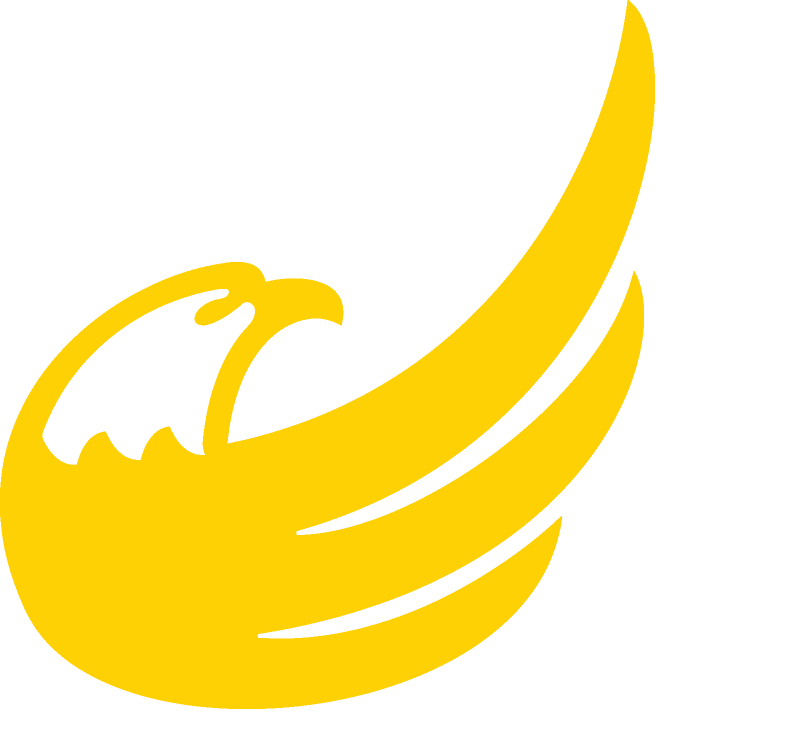 PETITIONTO THELIBERTARIAN NATIONAL COMMITTEEFOR CHARTERINGSTATE-LEVEL AFFILIATE PARTIESOfficeNameAddressEmail AddressPhoneChairVice-ChairSecretaryTreasurer#NameAddressSignatureDate12345678910#NameAddressSignatureDateNovember 5, 2022Various Policy Manual Clean-Up [TBD]October 9,2022Affiliate Petitions 1.05.3 [20221001-01]October 2, 2022Policy Manual Cleanup [20221002-01] and [20221002-01]September 11, 2022Affiliate Petitions 1.05.3 [202209-07]]September 11, 2022Candidate Support Committee 2.02.6 [20220911-06]July 31, 2022Committee Appointments 1.03.1 [20220731-10] and [20220731-11]July 31, 2022Whistleblower Protection 2.01.6 [20220731-07]July 31, 2022Harassment and Offensive Behavior Prohibition 2.01.5 [20220731-06]July 31, 2022Removal from Office 1.01.6 [20220731-05]July 31, 2022Executive Committee 1.01.3 [20220731-04]July 31, 2022Concerns Regarding Staff 2.01.5 [20220731-03]July 31, 2022Electronic Communications [20220731-03]July 3, 2022Social Media Policy 5.01 [20220703-09]July 3, 2022LNC Committee Appointments 1.03.2 [20220703-06]December 5, 2021Various. Replace “General Counsel” with “Counsel” [20211205-11]December 5, 2021Harassment and Offensive Behavior 2.01.5 [20211205-10]December 4, 2021Other Matters 2.09.1 [20211204-04]November 10, 2021Budget 2.03.3 [20211103-01]June 6, 2021Electronic Mail Ballot 1.04.1 [20210606-28]June 6, 2021Document Distribution 2.07.3 and General LP Headquarters Responsibilities 3.01.1 [20210606-27]June 6, 2021Association Levels 2.05.2 [20210606-22]June 6, 2021Electronic Communications 2.01.6 [20210606-19]June 6, 2021Official Spokesperson 2.06.1 [20210606-17]June 6, 2021Fundraising and Contributor Relationships 2.0311 [20210606-16]June 6, 2021Interim Committee Chairs 1.03.5 [20210606-15]June 6, 2021Electronic Meetings 1.02.7(e) [20210606-14]June 6, 2021Budget 2.03.3 [20210606-13]June 6, 2021Recordings of Meetings 3.05.3 [20210606-12]June 6, 2021Specific Staff Responsibilities 3.02.1-3 [20210606-11]June 6, 2021Revenue and Spending 3.04.3 [20210606-10]June 6, 2021Affiliate Petition Form 2.09.8 and 6.01 [20210606-09]June 6, 2021Office Mortgage 2.03.17 [20210606-08]June 6, 2021Presidential Campaign Support Fund 2.03.16 [20210606-07]June 6, 2021Treasurer’s Report 2.03.15 [20210606-06]June 6, 2021Credit Cards and Expense Reimbursements 2.03.5 [20210606-05]June 6, 2021Format of Proposed Agenda 1.02.2 [20210606-04]June 6, 2021Committee Scope and Responsibilities [20210606-02][20210606-03]June 6, 2021Add items to Terms and Definitions [20210606-01]March 7, 2021Add New Section 2.054(6) Joint National-State Memberships [20210307-08]March 7, 2021Amend Section 1.05(1) [20210307-06]March 7, 2021Rename Section 2.08 and add new Subsection 1 Libertarian Elected Support System (LESS) [20210307-03]January 29, 2021Add New Section 4.02 Enduring Executive Order on PrioritiesJanuary 3, 2021Add New Section 1.03.2 LNC Committee Appointments [20210103-04]January 3, 2021Add New Section V “Other Policies” and Social Media Policy [20210103-01]December 6, 2020Committee Appointments 1.03.1 and Committee Scope and Responsibilities 2.02.10 [20201206-07]December 6, 2020Convention Oversight Committee 2.02.7 with conforming changes to 1.03 [20201206-06]December 6, 2020Meetings 1.02 [20201206-04]December 6, 2020Membership Benefits 2.05 [20201206-03]November 11, 2020Meeting Minutes 1.02(6) [20201108-01]October 24, 2020Electronic Meetings 1.02.7(h) [20201017-01]October 4, 2020Committee Appointments and Terms of Office 1.03 [20201004-10]October 4, 2020Electronic Mail Ballots 2.07.4 [20201004-04]October 4, 2020Meetings 1.02.6 [20201004-03]October 4, 2020Committee Appointments 1.03.1 [20201004-02]September 13, 2020 Graphic Symbols and Colors 2.06.2 [200913-4]September 13, 2020Conforming changes to Endnotes with the release of the 12th edition of RONR [200913-2]July 19, 2020Executive Sessions 1.02.5 [200719-9]July 19, 2020Committee Appointments 1.03.1 and Committee Terms of Office 1.03.2 [200719-5]July 2, 2020Meetings 1.02(e) [200625-1] Provision automatically deleted after the completion of the 2020 National ConventionJune 5, 2020Committee Appointments 1.03.1 [200529-1]June 5, 2020Meetings 1.02.7 [200529-2]